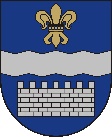 Latvijas  Republikas  Daugavpils pilsētas domeDAUGAVPILS NOVADPĒTNIECĪBAS UN MĀKSLAS MUZEJS__________________________________________________________________________________________________________________________________________________________________________________________________________________________________________________________________________Reģ.nr. 90000030377, Rīgas ielā 8, Daugavpilī, LV5401,  tālr./fakss 65422709 e-pasts: museum@apollo.lv, www.dnmm.lvN.k. LV96PARX0000850062809  A/S  Citadele banka, PARXLV22Daugavpilī2017.gada 9.aprīlī  Nr.1.7/14		Informācija par amatpersonai  izmaksāto atalgojumu					               2018. gada martāDaugavpils Novadpētniecības							                          un mākslas muzeja vadītāja R. ĢiptereVārds, uzvārdsNosaukumsAtalgojumsRuta ĢiptereVadītāja693.89